Технологическая карта урока литературного чтенияТема: Наш театр. Русская народная сказка «Лиса и журавль».(Программа «Перспектива», 2 класс)Целевые установки урока (планируемые результаты)Личностные результаты:проявлять интерес к чтению высокохудожественных произведений;сотрудничать со взрослыми, сверстниками, находить выход из трудной ситуации при распределении обязанностей в группе. Метапредметные результаты:принимать и сохранять цели и задачи учебной деятельности под руководством учителя;планировать свою работу в соответствии с заявленной темой;анализировать слова и выражения в тексте, определять интонацию, с которой необходимо их произносить;овладевать навыком смыслового чтения; искать и находить нужную информацию в соответствии с заданием учителя, методического аппарата учебника. Предметные результаты:уметь распределять роли при подготовке к инсценированию (драматизации);отбирать выразительные средства (интонацию, мимику, жесты, тон, темп);уметь выражать собственное отношение к герою в процессе чтения по ролям или инсценирования (драматизации).Организация образовательного пространстваМежпредметные связиРесурсы Формы работыОкружающий мир – лиса в природе.Театральное искусство – драматизация, инсценирование.Технология – изготовление масок, кукол.Информационный материал - Учебник, ч 1,  с. 87 -88.Демонстрационный материал – книги - сказки о лисе, презентация «Жизнь лисы в лесу».Интерактивный материал – набор «Кукольный театр», набор масок, индивидуальные визитки, игровые бейджики  для распределения ролей в группе, индивидуальные пластиковые доски, маркеры. ФронтальнаяИндивидуальная  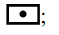 Парная 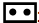 Групповая 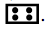 Этапы урокаДеятельность учителя(содержание, формы, методы)Деятельность учащихсяДеятельность учащихсяВремя реализацииСлайды1. Самоопределение к деятельности. Постановка цели и задач урока. Мотивация учебной деятельности учащихся.1. Самоопределение к деятельности. Постановка цели и задач урока. Мотивация учебной деятельности учащихся.1. Самоопределение к деятельности. Постановка цели и задач урока. Мотивация учебной деятельности учащихся.1. Самоопределение к деятельности. Постановка цели и задач урока. Мотивация учебной деятельности учащихся.1. Самоопределение к деятельности. Постановка цели и задач урока. Мотивация учебной деятельности учащихся.1.Постановка учебной задачи. ЦелеполаганиеДемонстрация видео «Кукольный театр»- Урок литературного чтения- Внимание на экран - Кто догадался, что необычного сегодня произойдёт на уроке?- Откроем учебник и проверим, так ли это.- Прочитайте название рубрики. Сформулируйте основную цель урока.- Попробуйте озвучить целевую установку: НАДО.- Озвучьте целевую установку:  ХОЧУ.- Озвучьте целевую установку:  МОГУ.Просмотр видеоролика- Наш театр. - Разыграть спектакль по сказке «Лиса и журавль»Дети планируют свою деятельность в соответствии с целями, высказывают свою личную позицию.Просмотр видеоролика- Наш театр. - Разыграть спектакль по сказке «Лиса и журавль»Дети планируют свою деятельность в соответствии с целями, высказывают свою личную позицию.1,5 мин. 1,5  мин.Слайд № 12. Учебно-познавательная деятельностьПервичное закрепление  в знакомой ситуации (типовые)2. Учебно-познавательная деятельностьПервичное закрепление  в знакомой ситуации (типовые)2. Учебно-познавательная деятельностьПервичное закрепление  в знакомой ситуации (типовые)2. Учебно-познавательная деятельностьПервичное закрепление  в знакомой ситуации (типовые)2. Учебно-познавательная деятельностьПервичное закрепление  в знакомой ситуации (типовые)2. Составление плана урока3. Чтение сказки.Первичное восприятие.4. Чтение сказки детьми. Работа по содержанию.5.   Подготовка к инсценированию сказки6.Инсценирование сказки7. Подведение итога- Составим план для успешной инсценировки сказки. Работаем в группах.  Возьмите из кейса цветные прямоугольники и восстановите верную последовательность нашей работы. Итог: -  На доске представлен эталон для успешного инсценирования сказки.  - Проверьте, всё ли вы сделали правильно?- Итак, будем работать по нашему плану. И первый наш шаг….- Вспомним алгоритм работы со сказкой. Прочитайте, что нужно сделать.- Внимательно прослушайте  сказку «Лиса и журавль».- Назовите персонажей сказки.- Назовите тему сказки. - Определите в тексте непонятные слова и выражения.- Как будем действовать с такими словами?- Возьмите в кейсе напечатанные слова и приступайте к поиску. Итог: Чтение слов на доске. -  Назовите значение слов.-  Прочитаем сказку ещё раз, сделаем разметку текста.- Какой фразой начинается сказка? Можно ли назвать лису и журавля друзьями?- Что получилось с планом лисы?- Какой урок преподал журавль лисе?- Определите в тексте сказки пословицу и прочитайте её. - Раскройте её смысл.Итог: - Что вы посоветуете лисе и журавлю?- Какое золотое правило дружбы вы знаете?- Я надеюсь, что и вы будете соблюдать это золотое правило. - Можно ли подготовить инсценировку сказки без репетиций?- Давайте проведём пробное инсценирование и посмотрим, что у нас получилось?ФИЗМИНУТКАТворческое применение и добывание знаний в новой ситуации (проблемные задания).- Сегодня я приглашаю вас:Кукольный театрДраматический театр. - Сделайте свой выбор в группах.- Итак, распределяем роли  и работаем по плану самостоятельно. В кейсе  вы найдёте всё необходимое вам в помощь, итак удачи ребята!- Художники, возьмите простой карандаш, определите реплики лисы, журавля и автора.  - Гримёры, возьмите карточки и установите соответствия. - Самостоятельно выберите интонацию, мимику, жесты для инсценирования. Руководят работой режиссеры- Подошло время смотреть спектакли. Давайте посмотрим, что у нас получилось.- Возьмите из кейса алгоритм оценки  инсценировки сказки. - Оцените умение ребят подготовить инсценировку сказки.- Всё ли у нас получилось, достигли мы цель урока?- Составим план для успешной инсценировки сказки. Работаем в группах.  Возьмите из кейса цветные прямоугольники и восстановите верную последовательность нашей работы. Итог: -  На доске представлен эталон для успешного инсценирования сказки.  - Проверьте, всё ли вы сделали правильно?- Итак, будем работать по нашему плану. И первый наш шаг….- Вспомним алгоритм работы со сказкой. Прочитайте, что нужно сделать.- Внимательно прослушайте  сказку «Лиса и журавль».- Назовите персонажей сказки.- Назовите тему сказки. - Определите в тексте непонятные слова и выражения.- Как будем действовать с такими словами?- Возьмите в кейсе напечатанные слова и приступайте к поиску. Итог: Чтение слов на доске. -  Назовите значение слов.-  Прочитаем сказку ещё раз, сделаем разметку текста.- Какой фразой начинается сказка? Можно ли назвать лису и журавля друзьями?- Что получилось с планом лисы?- Какой урок преподал журавль лисе?- Определите в тексте сказки пословицу и прочитайте её. - Раскройте её смысл.Итог: - Что вы посоветуете лисе и журавлю?- Какое золотое правило дружбы вы знаете?- Я надеюсь, что и вы будете соблюдать это золотое правило. - Можно ли подготовить инсценировку сказки без репетиций?- Давайте проведём пробное инсценирование и посмотрим, что у нас получилось?ФИЗМИНУТКАТворческое применение и добывание знаний в новой ситуации (проблемные задания).- Сегодня я приглашаю вас:Кукольный театрДраматический театр. - Сделайте свой выбор в группах.- Итак, распределяем роли  и работаем по плану самостоятельно. В кейсе  вы найдёте всё необходимое вам в помощь, итак удачи ребята!- Художники, возьмите простой карандаш, определите реплики лисы, журавля и автора.  - Гримёры, возьмите карточки и установите соответствия. - Самостоятельно выберите интонацию, мимику, жесты для инсценирования. Руководят работой режиссеры- Подошло время смотреть спектакли. Давайте посмотрим, что у нас получилось.- Возьмите из кейса алгоритм оценки  инсценировки сказки. - Оцените умение ребят подготовить инсценировку сказки.- Всё ли у нас получилось, достигли мы цель урока?Дети восстанавливают деформированный план, приклеивая части в правильной последовательности. Затем проверяют с эталоном, представленным на доске. -Делают вывод.-Прочитать сказку, понять её, определить  главную мысль. - Учащиеся берут карточку – алгоритм работы со сказкой и в парах прочитывают основные шаги.Фронтальная работа по вопросамПотчевать, не обессудь, несолоно хлебала, стряпала.- Нужно найти в Толковом словаре значение этих слов.Каждой группе необходимо найти значение одного слова. Затем соотнести с записью на интерактивной доске и расположить своё слово правильно.Потчевать - угощать.Не обессудь - не отнесись строго, не осуди.Несолоно хлебала - ни с чем.Стряпала – приготовилаУчащиеся читают сказку вслух делают разметку./ - короткая пауза, /// - длинная паузаФронтальная работа по вопросам- Фронтальная работа.Учащиеся отвечают на поставленные вопросы.- Лиса и журавль не умеют дружить, не знают правил дружбы.- Если ты хочешь, чтобы к тебе хорошо относились, сам поступай хорошо. - Учащиеся распределяют роли, прикрепляют соответствующий бейджик. - Художники определяют реплики героев и авторских слов (А - автор, Л – лиса, Ж – журавль)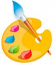 - Гримёры выбирают героев для инсценирования, определяют их характер и эмоциональное состояние. - Режиссёры выбирают интонацию, мимику, жесты для инсценирования. 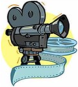 - Актёры производят пробное действие.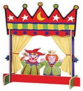 Презентация работы в группах. Дети разыгрывают приготовленные сказки. Слайд № 23 мин.Слайд № 3Слайд № 45 мин.. 10 мин.3 мин.10 мин.Слайд № 5Слайд № 610 мин. Рефлексивная деятельностьРефлексивная деятельностьРефлексивная деятельностьРефлексивная деятельность5 мин. III этап.  Самоанализ и самооценка ученика                             -  Закончите предложения.- Самостоятельно оцените свою работу на уроке. Самоанализ   •На уроках литературного чтения по теме «Лиса и журавль»:я  узнал(а) … , понял (а) … , научился (лась) … . ;                      наибольшего успеха я достиг(ла) в … .Самооценка:По   итогам   работы   учащиеся   выбирают   для   себя   соответствующую формулировку и рисуют её символ — смайлик: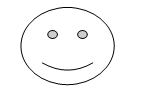 1. Я полностью справился с заданием самостоятельно.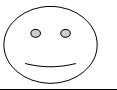 2. Я справился с заданием хорошо, но мне помогали.3. 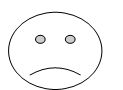 Я не справился с заданием так как мне бы хотелось.Мне нужно ещё поучиться и потренироваться. Самоанализ   •На уроках литературного чтения по теме «Лиса и журавль»:я  узнал(а) … , понял (а) … , научился (лась) … . ;                      наибольшего успеха я достиг(ла) в … .Самооценка:По   итогам   работы   учащиеся   выбирают   для   себя   соответствующую формулировку и рисуют её символ — смайлик:1. Я полностью справился с заданием самостоятельно.2. Я справился с заданием хорошо, но мне помогали.3. Я не справился с заданием так как мне бы хотелось.Мне нужно ещё поучиться и потренироваться. Слайд № 7Слайд № 85 мин. 